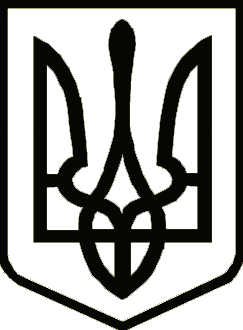 Україна	                  СРІБНЯНСЬКА СЕЛИЩНА РАДАРОЗПОРЯДЖЕННЯПро скликання засідання виконавчого комітету Срібнянської селищної радиВідповідно до статті 53 та пункту 20 частини четвертої статті 42 Закону України «Про місцеве самоврядування в Україні», зобов'язую:Скликати засідання виконавчого комітету Срібнянської селищної ради      25 січня 2023 року о 09:30 в залі засідань селищної ради.На розгляд засідання виконавчого комітету винести питання: Про звіт про виконання бюджету Срібнянської селищної  територіальної громади за 2022 рік. Про внесення змін до показників селищного  бюджету  на 2023  рік. Про роботу із зверненнями громадян до Срібнянської селищної ради за 2022 рік. Про затвердження Переліку об’єктів, на яких засуджені відбувають громадські роботи та види цих  робіт  на 2023 рік. Про стан виконавської дисципліни, організації документів контролю та ведення діловодства у Срібнянській селищній раді за 2022 рік. Про погодження форми організації освітнього процесу в закладах дошкільної освіти Срібнянської селищної ради.Про проведення перереєстрації осіб, що перебувають на квартирному обліку. Про встановлення норм споживання. Про організацію громадських робіт  у 2023 році. Про затвердження плану роботи  Координаційної ради з питань                                                                             гендерної рівності, запобігання та протидії домашньому насильству за ознакою статі, протидії торгівлі людьми  на 2023 рік. Про надання статусу дитини-сироти. Про втрату чинності рішення виконавчого комітету. Про видалення зелених насаджень при проведенні заходів з благоустрою. Про розгляд звернень громадян.Селищний голова		        	                                          	        Олена ПАНЧЕНКО 23 січня2023 року    смт Срібне			      №08